一、解答题（本大题共有14题，满分56分）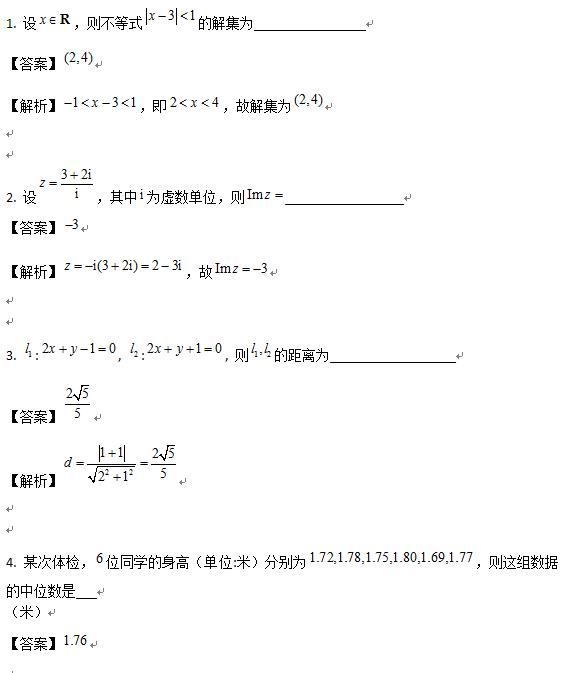 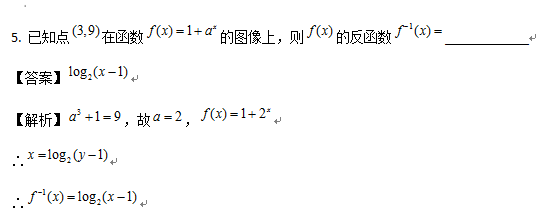 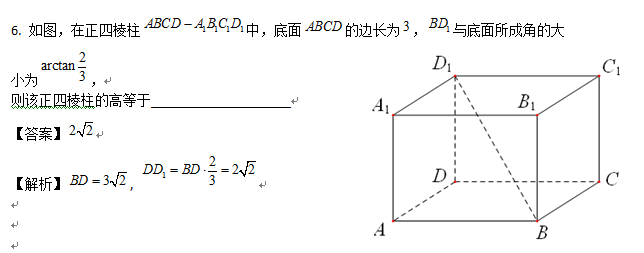 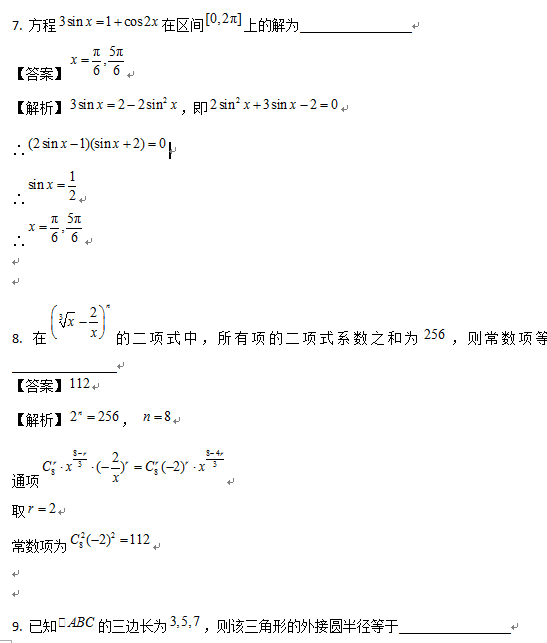 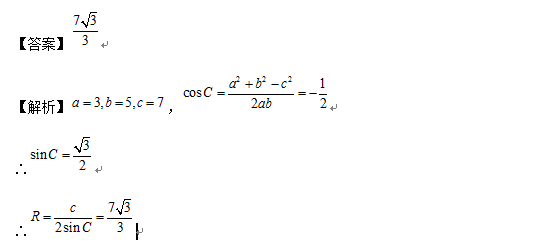 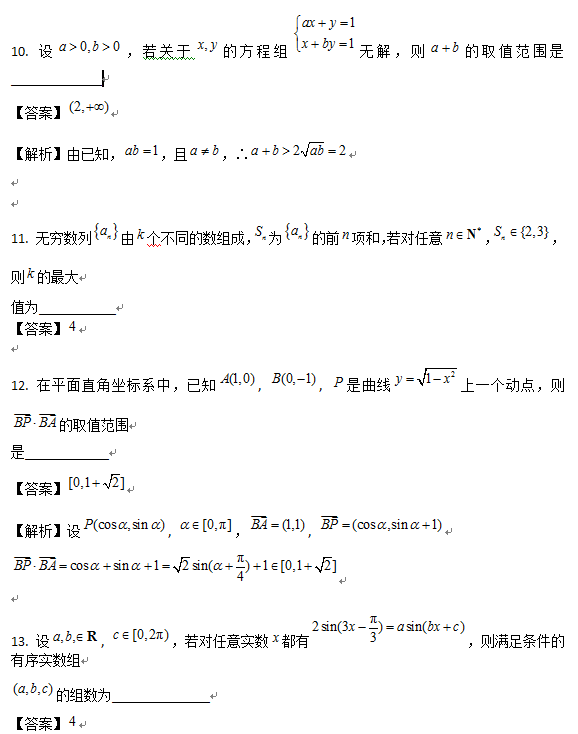 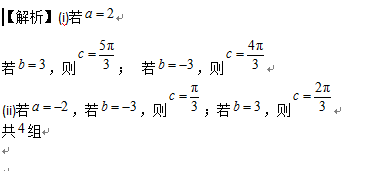 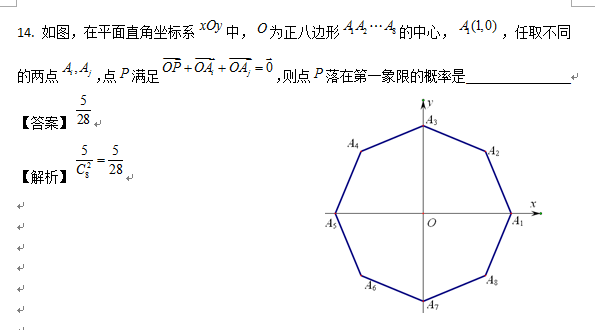 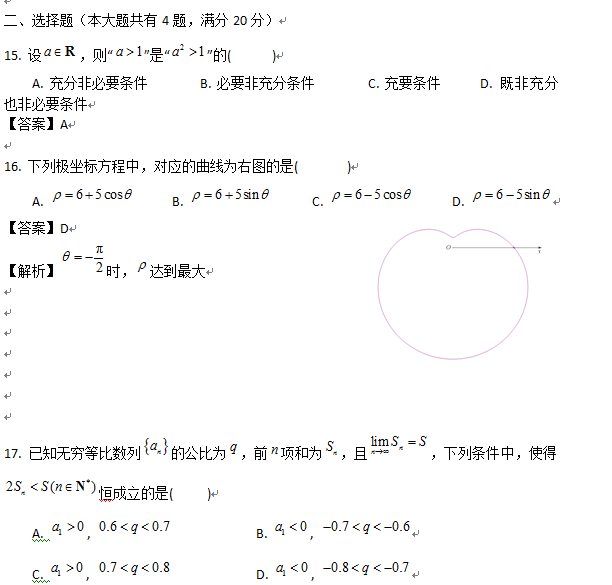 【答案】B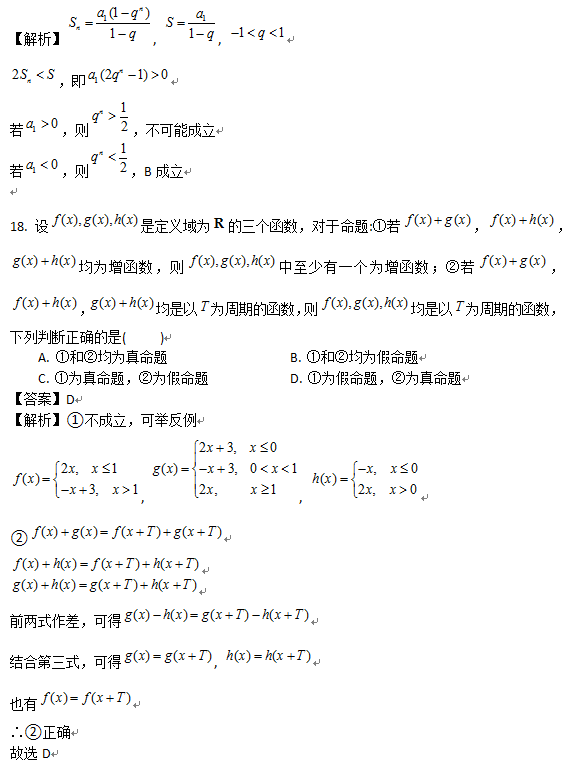 三、解答题（本大题共有5题，满分74分）解答下列各题必须在答题纸相应编号的规定区域内写出必要的步骤．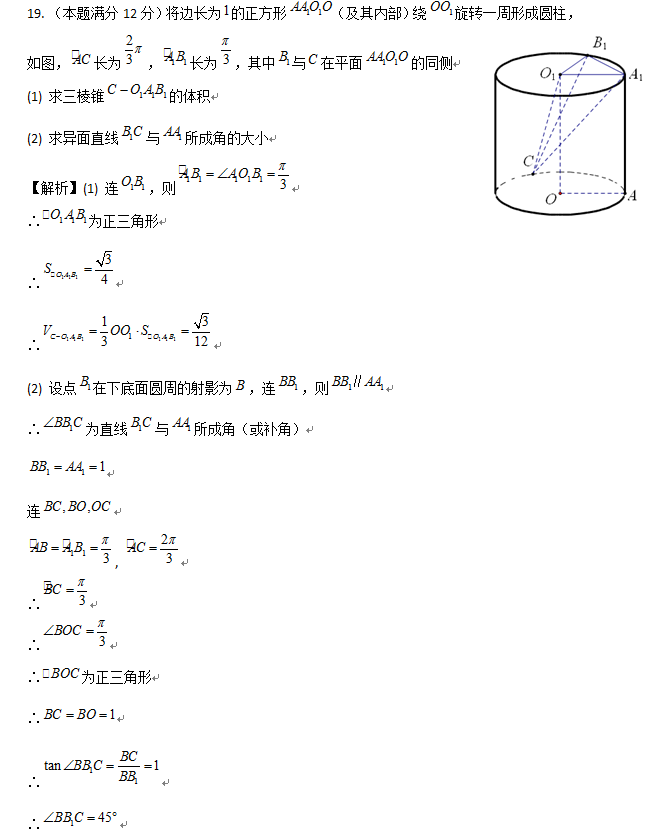 ∴直线与所成角大小为20．（本题满分14分）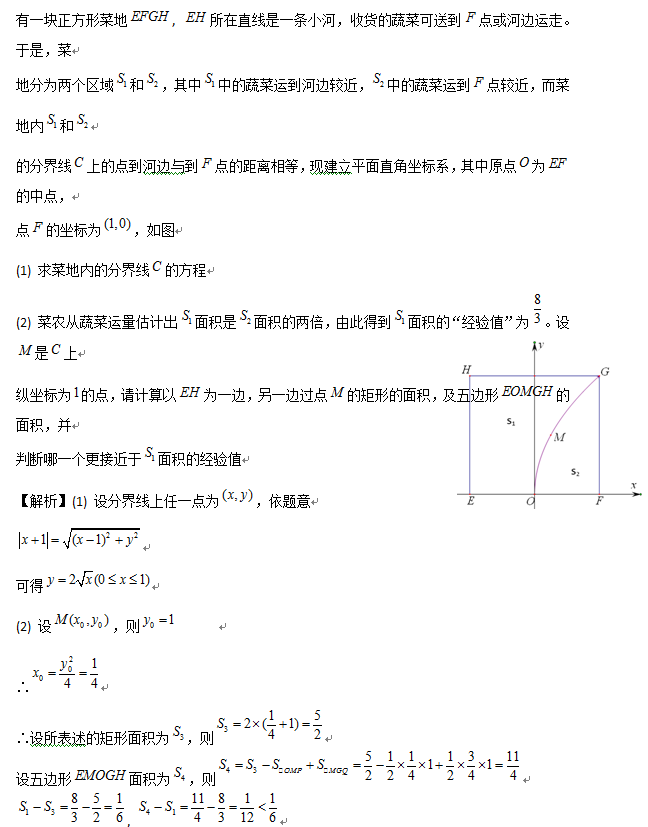 ∴五边形的面积更接近的面积21．（本题满分14分）本题共2个小题，第1小题满分6分，第2小题满分8分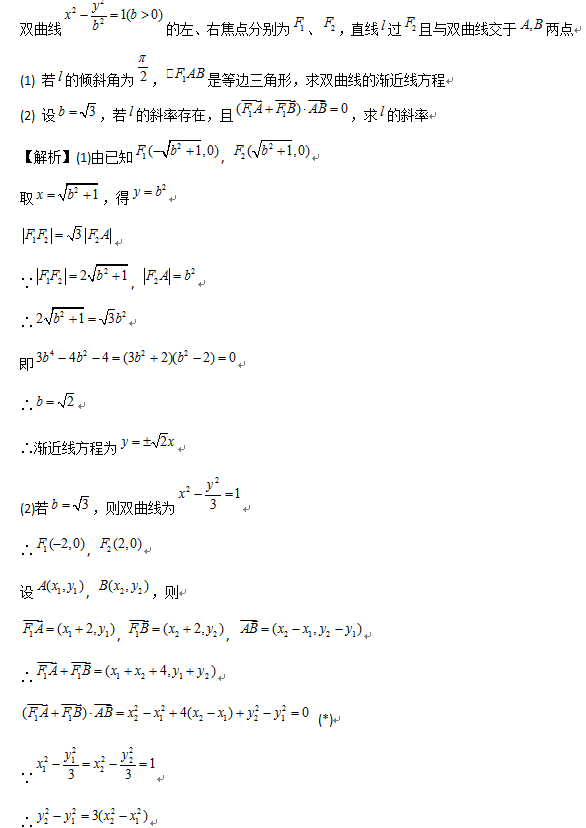 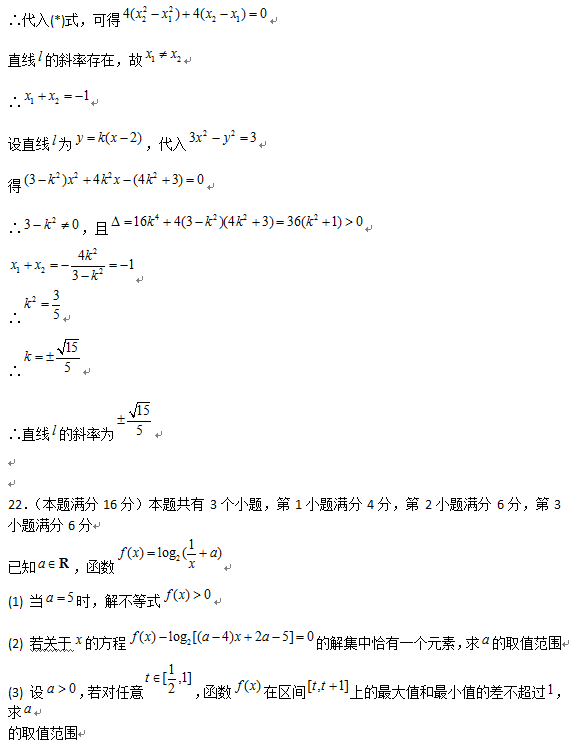 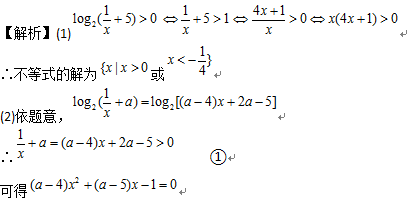 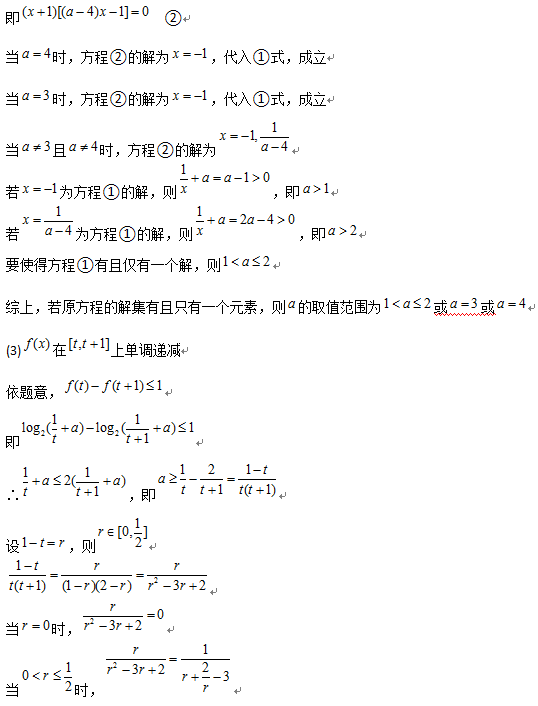 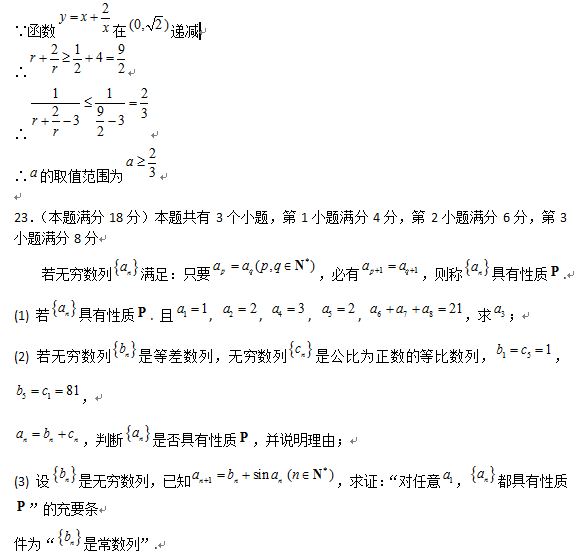 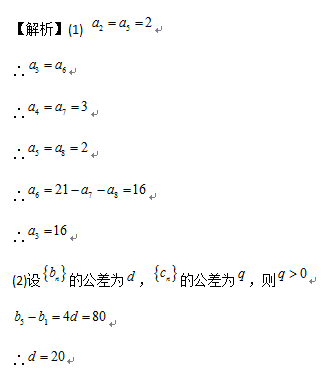 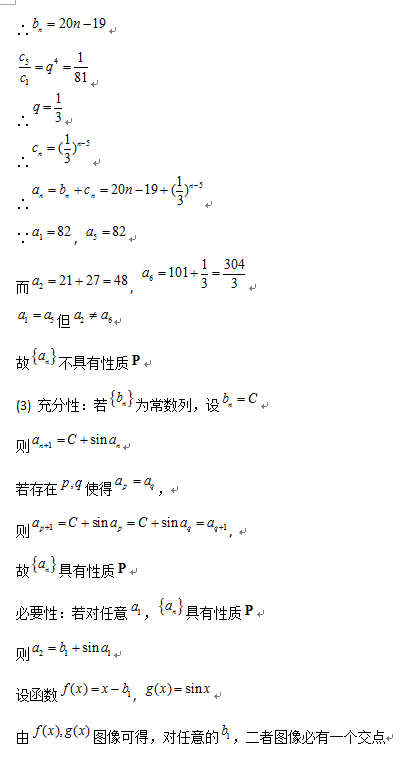 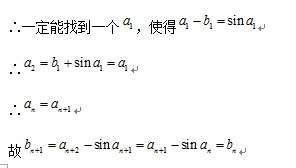 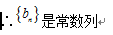 